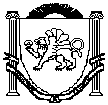 АДМИНИСТРАЦИЯЗуйского сельского поселенияБелогорского районаРеспублики КрымП О С Т А Н О В Л Е Н И ЕВ соответствии с Федеральным законом от 06.10.2003 года № 131 - ФЗ «Об общих принципах организации местного самоуправления в Российской Федерации», Федеральным законом от 12 января 1996 года № 8-ФЗ «О погребении и похоронном деле», Законом Республики Крым от 25 декабря 2015 года № 200-ЗРК/2015 «О погребении и похоронном деле в Республике Крым», руководствуясь Уставом муниципального образования Зуйское сельское поселение Белогорского района Республики Крым, с целью установления порядка проведения инвентаризации мест захоронений и недопущения нарушений порядка захоронений, произведенных на муниципальных кладбищах, Администрация Зуйского сельского поселения Белогорского района Республики Крым, п о с т а н о в л я е т:1. Утвердить Порядок выдачи свидетельства о регистрации воинского захоронения на кладбищах муниципального образования Зуйское сельское поселение Белогорского района Республики Крым согласно приложению №1 к настоящему постановлению.2. Утвердить форму свидетельства о регистрации воинских захоронений на кладбищах муниципального образования Зуйское сельское поселение Белогорского района Республики Крым согласно приложению №2 к настоящему постановлению.3. Опубликовать настоящее постановление на официальном Портале Правительства Республики Крым на странице муниципального образования Белогорский район (http://belogorskiy.rk.gov.ru)/ в разделе «Муниципальные образования района», подраздел «Зуйское сельское поселение», а также обнародовать путем размещения на информационном стенде в административном здании Зуйского сельского поселения.4. Настоящее постановление вступает в силу со дня его обнародования.5. Контроль за исполнением настоящего постановления оставляю за собой.СОГЛАСОВАНО:Ознакомлены:М.И. МенчикВедущий специалист сектора по правовым (юридическим) вопросам, делопроизводству, контролю и обращениям гражданПриложение №1 к Постановлению администрации Зуйского сельского поселения Белогорского района Республики Крым от 10.02.2020 года № 62Порядоквыдачи свидетельств о регистрации воинских захоронений на кладбищах муниципального образования Зуйское сельское поселение Белогорского района Республики КрымОбщие положения1. На каждое воинское захоронение, произведенное на кладбищах муниципального образования Зуйское сельское поселение Белогорского района Республики Крым и зарегистрированное уполномоченным органом по вопросам погребения и похоронного дела (далее - уполномоченный орган) администрации Зуйского сельского поселения Белогорского района Республики Крым (далее – Администрация) выдается свидетельство о регистрации воинского захоронения.Выдача свидетельства о регистрации воинского захоронения2. В случае если лицо, взявшее на себя обязанность осуществить погребение, или заявило о создании воинского захоронения на воинском участке общественного кладбища и при отсутствии противоречий с волеизъявлением умершего либо волеизъявлением его супруга, близких родственников, иных родственников или законного представителя умершего, на основании принятого Администрацией решения о предоставлении места воинского захоронения, осуществляется выдача свидетельства о регистрации воинского захоронения.3. Для оформления свидетельства о регистрации воинского захоронения лицо, взявшее на себя обязанность осуществить погребение умершего (погибшего), обращается в Администрацию с заявлением в произвольной форме и представляет следующий перечень документов:- паспорт или иной документ, удостоверяющий личность;- медицинское свидетельство о смерти умершего (погибшего) или свидетельство о смерти умершего (погибшего), выданное органами ЗАГС;- справку о кремации (в случае выдачи свидетельства о регистрации захоронения урны с прахом);- документы, подтверждающие принадлежность умершего к категории лиц, определенных законодательством Российской Федерации в сфере погребения и похоронного дела (военнослужащих, граждан, призванных на военные сборы, сотрудников органов внутренних дел, Государственной противопожарной службы, сотрудников учреждений и органов уголовно-исполнительной системы, погибших при прохождении военной службы (военных сборов, службы) или умерших в результате увечья (ранения, травмы, контузии), заболевания в мирное время.4. Свидетельство о регистрации захоронения регистрируется в книге регистрации свидетельств воинских захоронений.Приложение №2к Постановлению администрации Зуйского сельского поселения Белогорского района Республики Крым от 10.02.2020 г. № 62СВИДЕТЕЛЬСТВОо регистрации воинского захороненияВыдано гр. ___________________________________________________________(Ф. И.О. липа, взявшего на себя обязанность захоронения умершего (погибшего)Сведения о регистрации захоронения (захоронения урны с прахом): ________________________________________________________________________________________________________________________________________(Ф. И.О. захороненного липа)Место захоронения: __________________________________________________(кладбище, участок, сектор, ряд, место)Размер предоставленного участка земли для захоронения (кв. м.) ____________М.II.10 февраля 2020 годапгт Зуя№ 62Об утверждении Порядка выдачи свидетельства о регистрации воинского захоронения на кладбищах муниципального образования Зуйское сельское поселение Белогорского района Республики КрымПредседатель Зуйского сельского совета-глава администрации Зуйского сельского поселенияА. А. ЛахинЗаместитель главы АдминистрацииЕ.А. РыбоваловЗаведующий сектором по вопросам муниципального имущества, землеустройства и территориального планированияЗаведующий сектором по вопросам финансирования и бухгалтерского учетаС.В. КириленкоМ.В. ДамаскинаЗаведующий сектором по правовым (юридическим) вопросам, делопроизводству, контролю и обращениям гражданМ.Р. МеметоваВедущий специалист сектора по правовым (юридическим) вопросам, делопроизводству, контролю и обращениям гражданЛ.И. Носивец№ __________________________________(дата выдачи)_______________________________________________________________(должность ответственного лица)(подпись)(фамилия, инициалы)